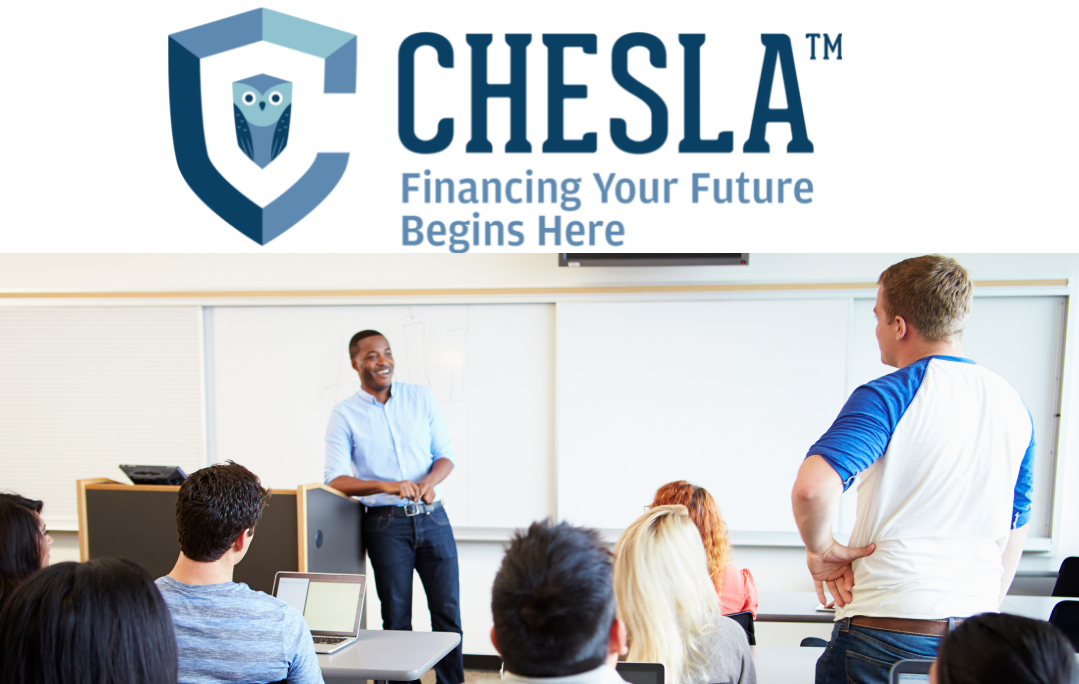 Acompáñe a los consejeros escolares de CREC el 9 de marzo de 2022 a las 6:30 p.m. para una presentación virtual acerca de Préstamos para la Educación Universitaria en Connecticut (CHESLA por sus siglas en inglés).  La presentación de ayuda financiera de CHESLA está dirigida a estudiantes de tercer y cuarto año de escuela superior y sus familias. La presentación destacará información sobre FAFSA, la carta de otorgación de ayuda financiera, la comparación de universidades, y cómo funcionan los intereses.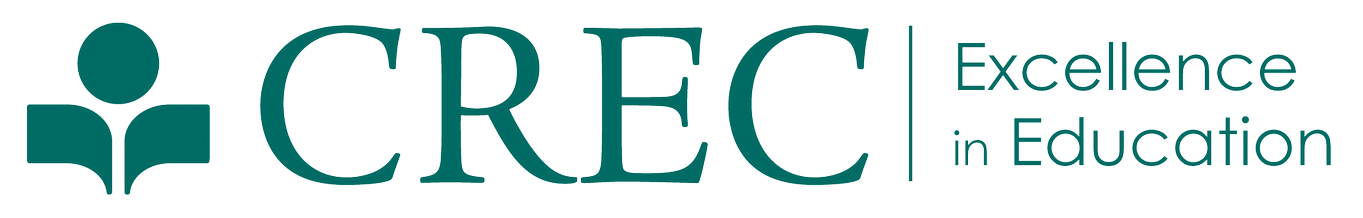 Para más información, comuníquese con el consejero de su hijo(a) o Dra. Ashley Mazzoli, Supervisora de Consejería/ Universidades y Carreras, amazzoli@crec.org 